 Jak wybierać produkty spożywcze podczas zakupów przedświątecznych 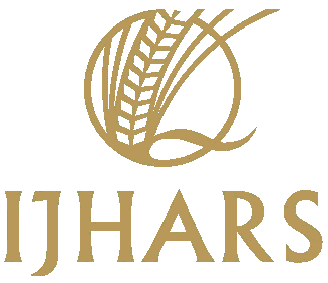 PORADNIK DLA KONSUMENTÓWJak wybierać produkty spożywcze spełniające nasze oczekiwania:nie sugeruj się samym wyglądem produktu! Ładny, apetyczny wygląd nie jest wyznacznikiem jakości, zwróć uwagę na to jakie składniki zostały wykorzystane do produkcji środka spożywczego,wszystkie składniki wykorzystane przy wytworzeniu lub przygotowaniu środka spożywczego są wymienione w wykazie składników w kolejności malejącej, rozpoczynając od tego, którego jest najwięcej, a kończąc na tym, którego jest najmniej,procentowa zawartość składników podana w nazwie produktu lub w wykazie składników dotyczy składników, które zwykle kojarzą się z danym produktem, są dla niego charakterystyczne lub zostały wyróżnione przez producenta np. w nazwie produktu lub szacie graficznej,jeśli jesteś alergikiem zwróć uwagę na składniki wyróżnione spośród innych składników wymienionych w wykazie składników np. pogrubioną czcionką, podkreślone to składniki powodujące alergie i reakcje nietolerancji,sprawdź jak należy przechowywać produkt aby jak najdłużej zachował swoje właściwości, wiele z nich wymaga specjalnych warunków przechowywania np. przyprawy – szczelnie zamkniętego pojemnika. dostosuj temperaturę i czas przechowywania produktów mrożonych i głęboko mrożonych do temperatury jaka utrzymuje urządzenie chłodnicze, które posiadasz w domu – im wyższa jest temp. przechowywania tym krótszy jest czas ich przechowywania. zwróć uwagę w jakich warunkach i jak długo należy przechowywać produkt po otwarciu opakowania. Termin przydatności znajdujący się w oznakowaniu produktów pakowanych próżniowo lub w atmosferze gazów ochronnych odnosi wyłącznie do produktu, którego opakowanie nie zostało uszkodzone.pakowanie próżniowe, pakowanie w atmosferze ochronnej nie obniża jakości produktów a jedynie przedłuża ich trwałość,zwróć uwagę na datę minimalnej trwałości lub termin przydatności do spożycia,zapoznaj się ze sposobem przygotowania produktu – szczególne znaczenie ma to w przypadku półproduktów, produktów typu instant, produktów wymagających obróbki termicznej – dla zachowania właściwości produktu może mieć znaczenie czy należy go ugotować czy tylko zalać gorącą wodą, czas gotowania czy też w jakich proporcjach należy dodać brakujące składniki do przyrządzenia potrawy.zwróć uwagę na deklaracje znajdujące się w oznakowaniu produktu np. „domowy”, „wiejski”, „babuni” „bez barwników”, „surowce naturalne”, „produkt naturalny”, „tradycyjny”, „nie zawiera substancji dodatkowych” – sprawdź czy wraz z nimi produkt posiada jakieś szczególne właściwości  czy są to tylko puste deklaracje stanowiące chwyt marketingowy.Dozwolone substancje dodatkowe – im ich mniej tym lepiej!nie mogą być dodawane do takich produktów jak mleko, miód, świeże mięso, kawa i herbata bez dodatków smakowych, cukier, oleje i tłuszcze zwierzęce, nieprzetworzonych produktów zbożowych, takich jak kasza, mąka i surowe płatki, suchy makaron z wyjątkiem makaronu bezglutenowego i niskobiałkowego, wody mineralnej i źródlanej.niektóre są konieczne np. stosowanie azotynów w przetworach mięsnych w celu zabezpieczenia ich przed psuciem, rozwojem bakterii Clostridium botulinum, która odpowiedzialna jest za wytwarzanie jadu kiełbasianegostosowane są one w celu uzyskania odpowiedniego efektu technologicznego np. barwnik, substancja konserwująca, regulator kwasowości, substancja żelująca, substancja glazurująca, emulgator, stabilizator, wzmacniacz smaku, substancja słodząca.w wykazie składników nazwa dozwolonej substancji dodatkowej i lub jej nr E podana jest zaraz po nazwie kategorii, do której należy.informacja „bez konserwantów”, „bez dodatku substancji konserwujących” oznacza, że podczas produkcji nie stosowano substancji konserwujących, oraz produktów zawierających w swoim składzie substancje konserwujące. do produktów mięsnych często dodawane są ekstrakty warzywne, ekstrakty owocowo-warzywne lub susze warzywne np. ekstrakt z selera, sok z selera, seler w proszku, ekstrakt z aceroli tj. produkty stanowiące źródło azotanów służących zakonserwowaniu żywności w taki sam sposób jak azotany i azotyny w czystej postaci dodawane do przetworów mięsnych np. w postaci saletry stanowiącej składnik soli peklującej. informacja bez wzmacniaczy smaku oznacza, że podczas produkcji nie użyto żadnych dozwolonych substancji dodatkowych będących wzmacniaczami smaku nie tylko glutaminianu soduwarto zwrócić uwagę, że do produktów spożywczych często dodawane są hydrolizaty białek roślinnych lub ekstrakty drożdżowe zawierające naturalnie występujący glutaminian sodu w celu uzyskania efektu technologicznego analogicznego jak przy zastosowaniu wzmacniaczy smaków. Produkty te nie powinny 
w oznakowaniu zawierać informacji typu „nie zawiera glutaminianu sodu”, „bez glutaminianu sodu”. Rybyczy wiesz, że nazwie ryby powinny towarzyszyć informacje dodatkowe? W sklepach spotkamy ryby świeże,  chłodzone,  głęboko mrożone a także rozmrożone, których nie można zamrażać powtórnie. Informacje te znajdziesz  na etykiecie zwykle w pobliżu nazwy czyli oznaczeniu gatunku ryby;ryby w oznakowaniu posiadają oznaczenia handlowe – czyli nazwę gatunku ryby znajdującą się 
w Wykazie oznaczeń handlowych gatunków ryb oraz wodnych bezkręgowców wprowadzanych do obrotu na rynek polski sporządzonym, prowadzonym i opublikowanym przez Ministra Gospodarki Morskiej i Żeglugi Śródlądowej np. Karp (Cyprinus carpio), Pstrąg tęczowy (Oncorhynchus mykiss), Pstrąg źródlany (Salvelinus fontinalis), Łosoś atlantycki (Salmo salar), czy Łosoś pacyficzny keta (Oncorhynchus keta);czy na pewno chcesz płacić za wodę i substancje wiążące wodę wewnątrz produktu? Zwróć uwagę na wykaz składników filetów rybnych mrożonych pokrytych glazurą, bo zawierają one zazwyczaj oprócz dodanej wody dodatki do żywności jak Kwas fosforowy – fosforany – di-, tri- i polifosforany określone znakami od E 338 do E 452 pełniące funkcje  stabilizatorów. koniecznie sprawdź jaki udział procentowy ryby mrożonej stanowi glazura – 10%, 20%, a może 40%?informację w zakresie zawartości glazury lub ryby bez glazury w całym produkcie znajdziesz na opakowaniu lub na wywieszce w miejscu sprzedaży produktów rybołówstwa luzem  czyli na stoisku sprzedażowym;PORÓWNAJ CZY cena ryby glazurowanej na pewno jest bardziej korzystna niż  ryby świeżej?sprawdź datę minimalnej trwałości i temperaturę przechowywania;raz rozmrożonej ryby nie zamrażaj powtórnie!jeśli kupujesz rybę świeżą - sprawdź czy nie masz do czynienia z rybą ROZMROŻONĄnie daj się zwieść ekspozycji ryby na kostkach lodu na dziale produktów świeżych;termin do spożycia ryby rozmrożonej jest zwykle krótszy niż ryby świeżej;NIE MOŻNA JEJ ZAMRAŻAĆ POWTÓRNIE;zwróć uwagę, że popularne kostki lub paluszki rybne to produkty przetworzone składające się 
z różnych kawałków połączonych ze sobą przez co sprawiają wrażenie jednego kawałka ryby. Łączenie kawałków ryby odbywa się za pomocą enzymów które sklejają kawałki ryby, a po obróbce w domu ulegają dezaktywacji. W oznakowaniu takich produktów znajduje się zapis „z połączonych kawałków ryby”;gdy wybierasz opakowane produkty rybne w zalewie  koniecznie sprawdź masę składników stałych w produkcie czyli ryby i warzyw po odsączeniu. Procentową zawartość ryby użytej w produkcji znajdziesz zwykle w wykazie składników. Porównuj informacje pod względem masy  ryby i wybierz produkt o najkorzystniejszej relacji masy do ceny;zwróć uwagę na pochodzenie ryby!w oznakowaniu ryb żywych, świeżych, schłodzonych, mrożonych, wędzonych, suszonych i solonych znajdziesz  obszar połowu lub hodowli, np. obszar FAO 27 – Atlantyk Północno-Wschodni, który obejmuje między innymi Morze Bałtyckie;czy to dzika ryba a może z hodowli?szukaj informacji o metodzie produkcji "...złowione..." lub "...złowione w wodach śródlądowych..."  - określenia dla ryb dziko żyjących, natomiast "...wyhodowane..." dla ryb hodowlanych;oprócz obszaru, na którym ryby zostały złowione lub wyhodowane znajdziesz również kategorię narzędzia połowowego użytego do połowów np. niełowy, włoki, sieci skrzelowe i podobne, sieci okrążające i podrywki, haki i liny, dragi, pułapki;niebieski znak MSC dotyczy ryb dziko żyjących (czyli nie z hodowli) i oznacza, że ryby pochodzą ze stabilnych, dobrze zarządzanych łowisk. Gwarantuje też legalność źródeł pochodzenia oraz rzetelność informacji w oznakowaniu;czy wiesz, że Karp zatorski został wpisany przez Komisję Unii Europejskiej do rejestru żywności wysokiej jakości i jest prawnie chroniony podobnie jak oscypek czy bryndza podhalańska. W oznakowaniu tej ryby znajdziesz unijny symbol i określenie „Chroniona Nazwa Pochodzenia” lub skrót „ChNP”.Mięso i przetwory mięsneŚwieże mięso to mięso niepoddane żadnemu procesowi poza chłodzeniem, mrożeniem lub szybkim mrożeniem, w tym mięso pakowane próżniowo lub pakowane w atmosferze kontrolowanej.Mięso oddzielone mechanicznie  tzw. MOM to nie to samo co mięso. Jest to produkt uzyskany przy pomocy środków mechanicznych z tkanek przylegających do kości, które pozostały po usunięciu mięśni 
z tusz drobiowych, co w efekcie prowadzi do utraty lub modyfikacji struktury włókien mięśniowych.Mięso mielone to mięso bez kości, rozdrobnione na kawałki, zawierające w swoim składzie wyłącznie dodatek soli w ilości mniejszej niż 1%.Mięso bez kości rozdrobnione na kawałki, do którego dodano środki spożywcze, przyprawy lub substancje dodatkowe , lub które poddano procesom niewystarczającym do wyeliminowania cech świeżego mięsa – to surowe wyroby mięsne. Taki wyrób nie jest mięsem mielonym a produktem garmażeryjnym.kupując mięso zwróć uwagę na kraj, miejsce pochodzenia zwierząt, z których je pozyskano. W oznakowaniu produktu obowiązkowo powinna się znaleźć nazwa państwa, w którym odbywał się chów i ubój zwierząt, z których pozyskano mięso oferowane w sprzedaży.Wskazanie miejsca chowu i miejsca uboju zwierząt, z których pozyskano mięso może zostać zastąpione przez zastosowanie określenia „pochodzenie”. Umieszczenie w oznakowaniu mięsa  informacji „pochodzenie” wskazuje, że mięso to pozyskano ze zwierząt urodzonych, chowanych i poddanych ubojowi we wskazanym państwie. do surowych wyrobów mięsnych nie można dodawać azotynów (E-249-250) – substancji konserwujących. W drodze wyjątku możliwe jest ich stosowania do takich wyrobów jak kiełbasa surowa biała, kiełbasa surowa metka, tatar wołowy (danie tatarskie) i golonka peklowana pod warunkiem, że zostaną on nazwany w ten sposób.nazwa produktu nie świadczy o jego jakości – prawo nie określa minimalnych wymagań jakościowych dla przetworów mięsnych. Wybierając kiełbasę śląską, krakowska, żywiecką czy podwawelską zawsze porównaj ich skład. Ich skład, w zależności od producenta, mimo tej samej nazwy może znacznie się różnić.wybierając przetwory mięsne, np. kiełbasy, szynki, pasztety przede wszystkim zwróć uwagę na procentową zawartość mięsa, która świadczy o ilości mięsa jaka została wykorzystana do ich wyprodukowania. Z kolei, gdy wybierasz produkty suszone lub podsuszane zwróć uwagę z ilu gram mięsa wyprodukowano 100 g produktu.w skład przetworów mięsnych mogą wchodzić składniki, które zwykle się z nimi nie kojarzą np. hydrolizaty, izolaty białek roślinnych, białko sojowe, błonnik pszenny, bambusowy  tj. składniki mające na celu podnieść zawartość białka w produkcie, czy zwiększyć ich zdolność do wiązania wody w produkcie.sprawdź czy w skład przetworów mięsnych wchodzi woda. Jeśli występuje w wykazie składników to znaczy, że jej ilość w wyrobie gotowym jest większa niż 5 %. Zasada ta nie ma zastosowania do mięsa i surowych wyrobów mięsnych – woda dodana do tych produktów musi być zawsze uwzględniona w wykazie składników niezależnie od jej ilości.osłonki wędlin mogą być jadalne lub nie. Informację o zastosowanej osłonce jadalnej np. jelito baranie znajdziesz w wykazie składników. Jeśli osłonka jest niejadalna producent umieści taką informację zwykle w pobliżu nazwy produktu np. Kiełbasa wieprzowo-drobiowa wędzona parzona homogenizowana 
w osłonce niejadalnej.JajaKupując jaja sprawdź:sposób chowu kur niosek, od których pochodzi jajko ekologiczny: 0, z wolnego wybiegu: 1, ściółkowy: 2, klatkowy: 3,kod producenta na skorupce – nie ma obowiązku umieszczania kodu na skorupce jaj pochodzących z gospodarstw utrzymujących nie więcej niż 50 kur niosek sprzedawanych bezpośrednio konsumentowi finalnemu w miejscu produkcji.klasę wagową jaj:XL - bardzo duże: masa ≥ 73 g; L - duże: 73 g > masa ≥ 63 g;M - średnie: 63 g > masa ≥ 53 g; S - małe: masa < 53 g.Dopuszczalna jest sprzedaż opakowanych jaj o różnej wielkości opatrzonych informacją np. „Jaja różnej wielkości” oraz informacją jaką masę ma najmniejsze jajko.Czy wiesz że:data minimalnej trwałości jaj wynosi 28 dni od zniesienia,o świeżości jajka świadczy wielkość komory powietrznej im większa, tym jajko starsze,jaja wprowadzane do obrotu nie mogą być myte,po zakupie jaja należy przechowywać w lodówce, jaja klasy A  są jajami spożywczymi, klasyfikuje się je według wagi,jaja klasy B wykorzystuje się wyłącznie do celów przemysłu spożywczego i niespożywcze.Pamiętaj!BRAK OPAKOWANIA NIE MOŻE OZNACZAĆ BRAKU INFORMACJI O PRODUKCIE.Niezależnie od tego w jakiej formie produkt spożywczy wprowadzany jest do obrotu (opakowanie, luz) muszą mu towarzyszyć wymagane przepisami prawa informacje, które umożliwią konsumentowi dokonanie świadomego, zgodnego z własnymi przekonaniami wyboru.W miejscu sprzedaży konsument ma prawo oczekiwać przede wszystkim takich informacji jak nazwa produktu, wykaz składników oraz dane identyfikujące producenta. W przypadku produktów wprowadzanych do obrotu bez opakowania informacje o produkcie powinny znaleźć się na wywieszce dotyczącej danego środka spożywczego lub zostać zaprezentowane w inny sposób w miejscu dostępnym bezpośrednio konsumentowi. JEŚLI NIE MA W MIEJSCU SPRZEDAŻY RYB LUZEM TYCH INFORMACJI – PYTAJ SPRZEDAWCĘ, który odpowiada za udostępnienie obowiązkowych danych!Jest to prawo każdego konsumenta, także TWOJE!BĄDŹ ŚWIADOMYM KONSUMENTEM – czytaj etykiety!Broszura ma charakter informacyjny i nie stanowi wykładni prawa